FORLIFE n.o. , VN Komárno Pozvánka na lekársky seminár  Dňa 08.11.2017 o 17.00 hodv zasadačke reštaurácie Prestige v Komárne   ProgramManažment pacienta s rezistenciou na krku                       30 minMUDr. Iveta Csekesová, Centrum pre poruchy rovnováhy, ORL 2 Diagnostika a chirurgická liečba chorôb štítnej žľazy        30minMUDr. Miroslav Tedla, PhD, Klinika ORL a chirurgie hlavy a  krku LFUK a UNBDiskusia  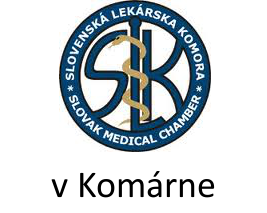 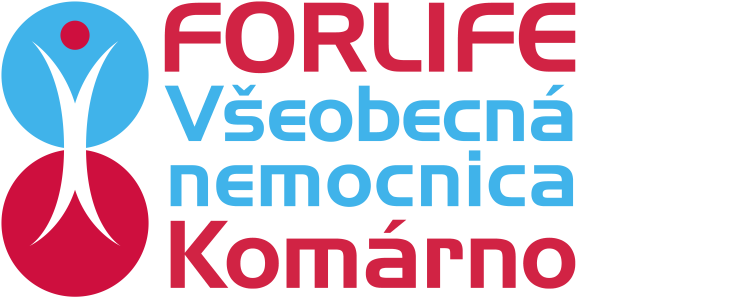 Pozn. Seminár je určený pre obvodných lekárov              Svoju účasť prosím potvrdiť mailom, resp. telefonicky              Kontakt: MUDr.Iveta Csekesová, csekesova.iveta@nemocnicakomarno.sk, tel. 0903                            516 899. 